          Athlete Registration Form / Sept 1 – Dec 31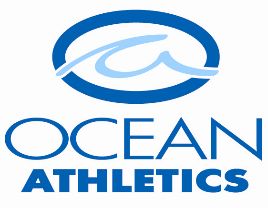                                             ****  for new members & members renewing for Fall Session onlyApplication Date: _______________   BC Athletics# * will be assigned upon registration if a new member  Birth Date (mm/dd/yyyy): _________________   Gender: _____    Citizenship: _______________  Last Name: ___________________________    First Name: __________________   Initial:  ____   Address: ______________________________________________________________________City: ______________________   Prov./State: _________             Postal Code: ______________  Email:(athlete) __________________________   Email:(parent) __________________________Phone: (H)__________________ Mobile 1: _________________  Mobile 2: _________________  Parents / Guardians: _____________________________________________________________  BC Care Card or Insurance #_____________________________  Acknowledgement of Risk / Waiver of ClaimsI acknowledge that travel to and from sport involves risk, and participation in sport involves risk. In consideration of Ocean Athletics Track and Field Club (“Ocean Athletics”) agreeing to my/my child’s participation in travel, training, competition and other activities associated with Ocean Athletics, I hereby waive any and all claims against Ocean Athletics, its directors, officers, coaches, employees, agents, volunteers and successors (“Ocean Athletics Group”), and I hereby release Ocean Athletics Group, and agree to indemnify and save harmless Ocean Athletics Group, from any and all liability for injury, loss, damage and or expense that I/my child may in the future suffer, arising in any manner, including negligence and breach of duty of Ocean Athletics Group, from my/my child’s participation in travel, training, competition and or other activities associated with Ocean Athletics.   BC Athletics Athlete Initial:  _____________   Parent/Guardian Initial: _______________Ocean Athletics Track and Field Club Adherence to BC Athletic & Ocean Athletics Track & Field Club Policies   As a member of Ocean Athletics Track and Field Club, (“Ocean Athletics”), BC Amateur Athletics (“BCA”) and Athletics Canada, I agree to abide by the rules and expectations set out by these organizations with respect to safety, athlete conduct, respect, adherence to anti-drug policies, and nonuse of tobacco, alcohol and non-medicinal drugs during any and all Ocean Athletics sponsored activities including training sessions, competitions and camps.    I have read and understood the following BC Athletics’ Policies and agree to adhere to them for the duration of my membership with Ocean Athletics.  Safety / Acknowledgement of RiskThe responsibility for sport safety must be shared by all.  I, the undersigned, am aware that there is a certain risk of injury involved in my own or my child's participation in sport, either while travelling to or from the event; or while attending or participating in the programs or activities of the events which are sanctioned/approved by BC Athletics, its Divisions, its Member Clubs or recognized organizing societies.  It is understood by me that the signing of this document is intended to indicate that on behalf of myself and/or my child I assume the shared responsibility and acknowledge the risk of injury by so participating.   B.C. Athletics Privacy Policy By completing this membership application form, signing and joining BC Athletics I consent to the collection of this information and its use as per the BC Athletics Privacy Statement and Policy - see Identifying Purposes - Appendix II of the Policy available at www.bcathletics.org  For more information or to limit the release of information contact the BC Athletics Privacy Officer, Sam Collier at sam.collier@bcathletics.org   Canadian Anti-Doping Program (CADP)Athletics Canada has adopted the 2009 Canadian Anti-Doping Program (CADP), which is the set of rules that govern doping control in Canada.  Administered by the Canadian Centre for Ethics in Sport (CCES), the CADP applies to members of Athletics Canada and participants in Athletics Canada sanctioned activities. All members of Athletics Canada, whether in the role of athletes or athlete support personnel, are subject to the CADP.  By signing below, I acknowledge that I am a member of Athletics Canada and I am aware that the CADP applies to me and I consent to its application to me.  For further information, please visit the Athlete Zone on the CCES website http://cces.ca/athletezonehttp://cces.ca/athletezone    Category (age on Dec 31)Club Membership CategoryAmount PaidSeahorses (2011-13)non-competitive membership$200.00Junior Development (2010-2006)Athlete membership$200.00U16 (2004 / 05)Athlete membership$200.00U18 (2002/03)Athlete membership$200.00U20 (2000 / 01)Athlete membership$200.00Senior (20-34yrs)Athlete membership$200.00Masters(35+), Recreational Athlete membership$200.00Post-Secondary StudentAthlete membership (May, June, July)N/APost-Secondary StudentAthlete membership (Sept 1–Dec 31)$200.00VOLUNTEER BOND $100.00 per family   VOLUNTEER BOND $100.00 per family   VOLUNTEER BOND $100.00 per family   TOTAL PAID TOTAL PAID TOTAL PAID _______________________________________________________________________________Please print BCA  Athlete name      Signature of BCA Athlete  Date (mm/dd/yyyy)  _______________________________________________________________________________Please print Parent/Guardian name  Signature of Parent/GuardianDate (mm/dd/yyyy)  